AJ 4.B na 11. týden, tj. 18. 5. – 22. 5.Milí žáčci, všem vám moc děkuji za to, že jste vydrželi, že pěkně pracujete a posíláte spolu s rodiči úkoly a videa. Mnozí z vás jsou moc šikovní i na on-line hodinách. Zasloužíte si velkou pochvalu! Stále pokračujeme v 9. lekci:1/ SLOVÍČKA – 2.část: Opiš do sešitu a nauč se je, trénuj výslovnost (najdeš v PS zezadu ve slovníčku nebo google překladač)I sleep – spím                                          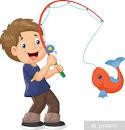 I go shopping – chodím nakupovat          I go swimming – chodím plavatI go fishing – chodím na ryby                I go running – chodím běhatI go skating – chodím bruslit                 I go walking – chodím na procházkya penfriend – přítel k dopisování                   Where are you from? – Odkud pocházíš?  I´m from Wales. – Jsem z Walesu.--------------------------------------------------------------------------------------------------------------------------------------2/ Učebnice str. 43 - píseňPřečti si text písně a přelož do češtiny – písemně do sešitu.Poslouchej píseň tak dlouho, až ji budeš umět zpaměti (trénuj správnou výslovnost).3/ Pracovní sešit: PS 43/3 – Prohlédni si obrázky, pojmenuj činnosti do 1. sloupce piš činnosti s „go“ (I go running, I go shopping ...) do 2. sloupce činnosti s „play“ (I play football) před každé slovo dopiš písmeno obrázkuPS 43/4 - Odpovídej na otázky Yes, I do nebo No, I don´t podle toho, co vidíš na obrázku	Pokoje. Např. Do you play table tennis in your free time? Hraješ stolní tenis ve volném čase?Na obrázku vidíš pálku a míček na stolní tenis, proto odpovíš: Yes, I do.(Kdyby tam nebyly, odpovíš: No, I don´t.)Ať se vám práce daří  Uslyšíme se také na on-line hodině								                           B. Hanáková